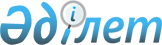 О внесении изменений в решение маслихата от 11 ноября 2013 года № 158 "Об утверждении Правил оказания социальной помощи, установления размеров и определения перечня отдельных категорий нуждающихся граждан"
					
			Утративший силу
			
			
		
					Решение маслихата Наурзумского района Костанайской области от 6 февраля 2020 года № 334. Зарегистрировано Департаментом юстиции Костанайской области 6 февраля 2020 года № 8956. Утратило силу решением маслихата Наурзумского района Костанайской области от 9 сентября 2020 года № 386.
      Сноска. Утратило силу решением маслихата Наурзумского района Костанайской области от 09.09.2020 № 386 (вводится в действие по истечении десяти календарных дней после дня его первого официального опубликования).
      В соответствии со статьей 6 Закона Республики Казахстан от 23 января 2001 года "О местном государственном управлении и самоуправлении в Республике Казахстан" Наурзумский районный маслихат РЕШИЛ:
      1. Внести в решение маслихата "Об утверждении Правил оказания социальной помощи, установления размеров и определения перечня отдельных категорий нуждающихся граждан" от 11 ноября 2013 года № 158 (опубликовано 11 декабря 2013 года в газете "Науырзым тынысы", зарегистрировано в Реестре государственной регистрации нормативных правовых актов за № 4327) следующие изменения:
      в Правилах оказания социальной помощи, установления размеров и определения перечня отдельных категорий нуждающихся граждан, утвержденных указанным решением:
      подпункт 3) пункта 2 исключить;
      пункт 3 изложить в новой редакции:
      "3. Для целей настоящих Правил под социальной помощью понимается помощь, предоставляемая местным исполнительным органом в денежной форме отдельным категориям нуждающихся граждан (далее – получателей) в случае наступления трудной жизненной ситуации, а также к праздничному дню.";
      пункт 4 изложить в новой редакции:
      "4. Праздничным днем является День Победы - 9 мая.";
      абзац первый пункта 7 изложить в новой редакции:
      "7. Единовременная социальная помощь оказывается следующим гражданам, оказавшимся в трудной жизненной ситуации, а также отдельным категориям граждан к праздничному дню:";
      подпункт 9) пункта 7 изложить в новой редакции:
      "9) лицам, приравненным по льготам и гарантиям к участникам и инвалидам Великой Отечественной войны, другим категориям лиц, приравненных по льготам и гарантиям к участникам войны, а также лицам, проработавшим (прослужившим) не менее шести месяцев с 22 июня 1941 года по 9 мая 1945 года и не награжденным орденами и медалями бывшего Союза Советских Социалистических Республик за самоотверженный труд и безупречную воинскую службу в тылу в годы Великой Отечественной войны, ко дню Победы в Великой Отечественной войне, в размере 5 месячных расчетных показателей.";
      подпункт 10) пункта 7 исключить;
      пункт 11 изложить в новой редакции:
      "11. Социальная помощь к праздничному дню оказывается по списку, утвержденному местным исполнительным органом по представлению уполномоченной организации либо иных организаций без истребования заявлений от получателей.".
      2. Настоящее решение вводится в действие по истечении десяти календарных дней после дня его первого официального опубликования.
					© 2012. РГП на ПХВ «Институт законодательства и правовой информации Республики Казахстан» Министерства юстиции Республики Казахстан
				
      Председатель сессии 

К. Байдильдинов

      Секретарь Наурзумского районного маслихата 

Г. Абенова
